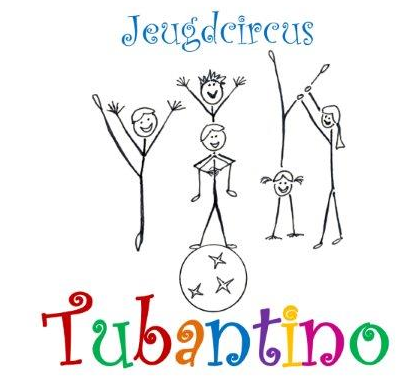 TUBANTINO-PEN:Vanaf 1 januari geven we elke maand onze Tubantino pen door aan een andere artiest. Hallo allemaal,Ik ben Kirsten Dekkers. Ik ben 12 jaar, bijna 13 jaar. Ik zit nu 4.5 jaar bij Tubantino. Ik vind éénwieleren het leukst om te doen. Ik kan hier veel mee variëren, zoals op de plank en hoge éénwieler. Ik vind optreden erg leuk om te doen, omdat ik andere mensen graag blij wil maken. Dat geeft een fijn gevoel. 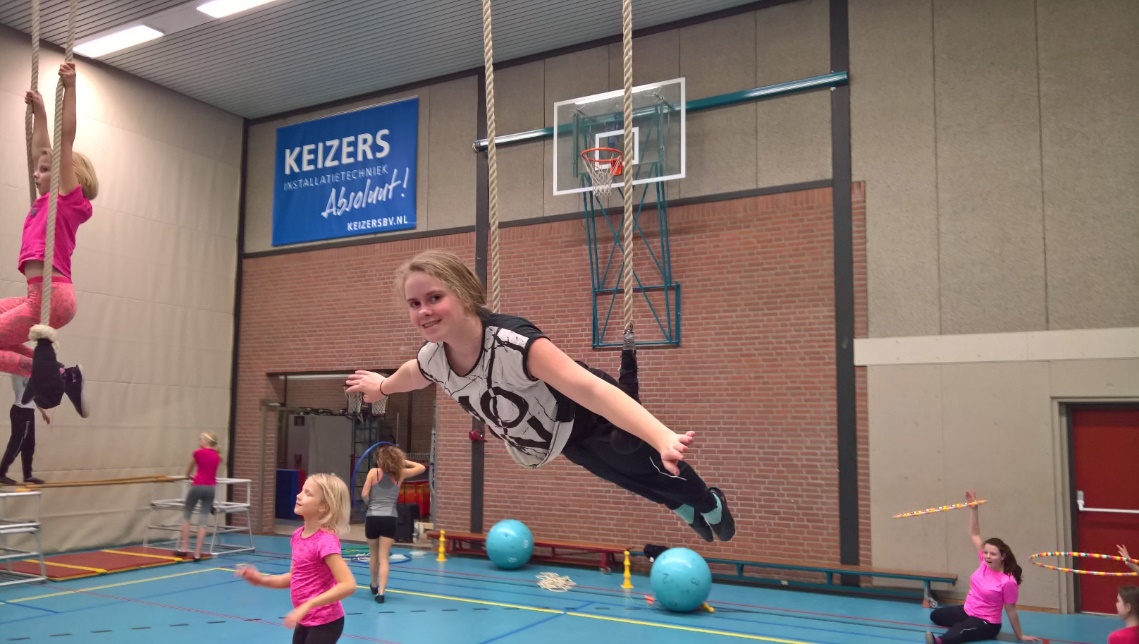 AFMELDEN LESSEN:Mocht je een keer een training  niet kunnen bijwonenmeld je dan wel even af!!!! Dat kan via een app of telefonisch bij Nikki 06-29453952OPROEP VOOR VRIJWILLIGERS.Welke ouders hebben er nog ruimte in de drukke agenda en willen ons helpen bij de activiteiten van uw kinderen.Indien u dit zou willen kan u dit doorgeven aan Marcel Dekkers, bestuur@jeugdcircus-tubantino.nl.JEUGDCIRCUSFESTIVALHet pinksterweekend 2-5 juni 2017 organiseren wij een jeugdcircusfestival.  Noteer deze datum alvast in je agenda. We zoeken nog vrijwilligers. Geef je op!!!MAART 2017TWOBZaterdag 18 maart gaat TwoB met haar eerste voorstellig "Circus BoesKool" in premiere in Theater Prismare in Enschede. De middagvoorstelling is om kwart voor 4, de avondvoorstelling om 7 uur. Kaarten hiervoor zijn 11,50 euro per stuk en te bestellen via Nikki (snijders_nikki@hotmail.com, verrasme@demiori.nl of telefoon). De voorstelling is geschikt voor jong en oud en het is natuurlijk leuk te zien wat je medeartiesten op de planken zetten.VOVOVOVO betekent Van ons voor ons en houdt in dat alle artiesten een optreden geven voor de ouders.Dit is gepland op maandag 13 maart van 15.30 tot 18.00 uur.Alle artiesten moeten dan aanwezig zijn. Ouders schrijf dit in je agenda!!NK EENWIELEREN.OP 13 mei is het NK eenwieleren.Het NKE is een sportief, maar ook gemoedelijk en gezellig evenement. De snelle rijders kunnen strijden om de beste tijd, en uitdaging vinden tegen leeftijdgenoten. 
Maar je hoeft echt niet supergoed te zijn, want ook zonder te winnen is het heel leuk om deelnemer te zijn.Daarnaast is iedereen welkom om mee te doen met de workshops.Er zijn al aanmeldingen van ons circus wil je mee neem contact met Esther/Marijke voor 10 maart!JONGLEERFESTIVALVan 25-28 mei is er een jongleerfestival in Tilburg. Voor meer informatie zie bijlage.CIRCUS GOT TALENTCircus Got Talent (CGT) is een competitie voor alle jonge circus- en acrobatiektalenten in heel Nederland. Jongeren in de leeftijd 8 t/m 18 jaar met een talent voor circus en/of acrobatiek kunnen deelnemen aan deze competitie.Film de act waarmee jij denkt de eerste prijs binnen te gaan slepen. Je mag natuurlijk ook meerdere acts insturen. De jury selecteert de beste act. Aanmelden kan vanaf 1 april wanneer de nieuwe website van Circus Got Talent is gelanceerd. Spelregels:Er doen maximaal 10 artiesten aan de act mee.Je act duurt maximaal 8 minuten inclusief op- en afbouw.Iedereen die meedoet zit in de leeftijdscategorie 8 t/m 18 jaar oud.Als jouw act is geselecteerd ben je door naar de volgende ronde en doe je mee aan de competitie op zaterdag 16 september 2017. Je voert alleen of samen met je groep de act op in Stadsschouwburg de Harmonie in Leeuwarden, voor een vijftallige vakjury! De show wordt gepresenteerd door een bekende Nederlandse presentator. Iedereen gaat natuurlijk voor de winst: Echte Circus Got Talent prijzen!